Date:  August 11, 2021 -  Time:  6:05 p.m.Meeting place...Rose Hill Plantation...Oak Terrace RestaurantAttendance:  30 MembersMeeting called to order by our President - Bert DeFazioNew Members... WELCOME!!! Scott Caldie - 2007 Silver Metallic Coupe Diane Richardson - 2016 White CoupeBert also mentioned his “Find” on Amazon...a Portable CD player that fits in a C-7/C-8 console.$44.95... it also comes with two cords...easy installation.It will also work on other types of cars...Sound, he said, is fantastic!!!Pizza Train Express...Saturday, October 23rd.  St. Mary’s, GeorgiaSo far we have 28 people, but room for additional members...sign up please ASAP...$ 58.25 per couple....train ride and a 10” personal pizza!!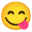 Concours d’Elegance...November, 2021Only -10 cars - are allowed from our club...Bert tried expanding the number of cars to attend, but unfortunately, they would not allow it...so anyone not already notified, cannot be included. Sorry.Queen City Corvette Club - Charlotte, N.C.  -  Hendrick’s Motor SportsSaturday, 10/02/2021Bert has checked on hotel rates, and unfortunately, checking the nightly rates at the nearby hotels,their room rates are outrageous!!. He has suggested if anyone plans on attending, they can either make it a “one day” trip, or it was mentioned, we can get rates of other hotels, in nearby towns, possibly lowering the rate per night... This will be discussed further, at our next meeting.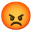 Also, mentioned was a “club picnic,” in October...also to be discussed.“PARTICIPATION” IS KEY....as a club, participation is so “IMPORTANT,” in planning any upcoming events, etc.We need EVERYONE on board to make this a successful club!!!  So all, suggestions, ideas, and complaints, are always welcomed.  Remember, “this is YOUR club!!!”SONIC....is anyone interested in bringing our cars to Sonic, just to “hang out and chat ??” Maybe grab a quick bite...again “participation” is so important, as Bert needs to contact the Manager, who will bring in additional help, depending on the number of cars in attendance...please let us know your feelings on this.CORVETTES OF HILTON HEAD CAR SHOW - November - Reichenbach ChevroletPlans are still being made for our annual car show on a Saturday (date to be determined)...rain date, Sunday.50/50 RAFFLE....Our winner was Phyllis McMurray...$ 38.00. Congratulations!!!!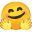 NEXT MEETING....BUFFALO WILD WINGS....WEDNESDAY, SEPTEMBER 8th.Due to the fact that none of the restaurants on Hilton Head can accommodate our club meetings, with 25 plus people, we have to have our club meeting in Bluffton, once again.  I am sure as soon as “tourist season” is over, more restaurants on Hilton Head will be available to accommodate us, and “Party Patty” won’t have such a hard time getting us a place for our meetings...as always, great job Patty!!!Once again, THANK YOU everyone for coming to our monthly meeting...And, as always, our thoughts and prayers are going out to Cheryl...we miss seeing your smiling face and Mr. Fred-ish, too!  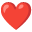 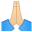 Thank you, one and all, Judy 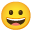 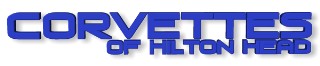 The Low Country of SC's Corvette Club 